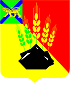 АДМИНИСТРАЦИЯ МИХАЙЛОВСКОГО МУНИЦИПАЛЬНОГО РАЙОНАПОСТАНОВЛЕНИЕ 
____________                                      с. Михайловка                                        № _________-паОб утверждении Положения о порядке и условиях заключения соглашений о защите и поощрении капиталовложений со стороны Михайловского муниципального районаВ соответствии с Федеральным законом от 01.04.2020 № 69-ФЗ «О защите и поощрении капиталовложений в Российской Федерации», в целях создания благоприятных условий для привлечения инвестиций администрация Михайловского муниципального района ПОСТАНОВЛЯЕТ:1. Утвердить Положение о порядке и условиях заключения соглашений о защите и поощрении капиталовложений со стороны Михайловского муниципального района (прилагается).2. Муниципальному казенному учреждению «Управление по организационно-техническому обеспечению деятельности администрации Михайловского муниципального района» (Корж С.Г.) разместить настоящее постановление на официальном сайте администрации Михайловского муниципального района Приморского края.3. Настоящее постановление вступает в силу с момента его размещения на сайте.4. Контроль над исполнением настоящего постановления возложить на первого заместителя главы администрации Михайловского муниципального района Зубок П.А.Глава Михайловского муниципального района –Глава администрации района                                                       В.В. АрхиповПриложениек постановлению администрацииМихайловского муниципального районаот «____»__________ 2022 г. № _______-паПОЛОЖЕНИЕо порядке и условиях заключения соглашений о защите и поощрениикапиталовложений со стороны Михайловского муниципального района1. Общие положения1.1. Настоящее Положение об условиях и порядке заключения соглашений о защите и поощрении капиталовложений со стороны администрации Михайловского муниципального района (далее – Положение) разработано в соответствии с частью 8 статьи 4 Федерального закона от 01.04.2020 № 69-ФЗ «О защите и поощрении капиталовложений в Российской Федерации» (далее – Федеральный закон) и устанавливает условия и порядок заключения соглашений о защите и поощрении капиталовложений со стороны администрации Михайловского муниципального района. Положение регулирует отношения, возникающие в связи с осуществлением инвестиций на основании соглашения о защите и поощрении капиталовложений (далее – Соглашение). 1.2. Уполномоченным структурным подразделением администрации Михайловского муниципального района в области заключения Соглашений является отдел экономики управления экономики администрации Михайловского муниципального района (далее – Уполномоченный орган).1.3. Термины и определения, применяемые в настоящем Положении, применяются в значениях, определенных Федеральным законом.1.4. К отношениям, возникающим в связи с заключением, изменением и расторжением Соглашений, а также в связи с исполнением обязанностей по Соглашениям, применяются правила гражданского законодательства с учетом особенностей, установленных Федеральным законом.2. Предмет и условия соглашения о защите и поощрении капиталовложений2.1. Соглашение заключается с организацией, реализующей проект, при условии, что предоставление муниципальной поддержки возможно в рамках полномочий органов местного самоуправления Михайловского муниципального района и такое Соглашение, в том числе, направлено на решение вопросов местного значения Михайловского муниципального района и предусматривает реализацию нового инвестиционного проекта в одной из сфер российской экономики, за исключением следующих сфер и видов деятельности: а) игорный бизнес;б) производство табачных изделий, алкогольной продукции, жидкого топлива (ограничение неприменимо к жидкому топливу, полученному из угля, а также на установках вторичной переработки нефтяного сырья согласно перечню, утверждаемому Правительством Российской Федерации);в) добыча сырой нефти и природного газа, в том числе попутного нефтяного газа (ограничение неприменимо к инвестиционным проектам по сжижению природного газа);г) оптовая и розничная торговля;д) деятельность финансовых организаций, поднадзорных Центральному банку Российской Федерации (ограничение неприменимо в случаях выпуска ценных бумаг в целях финансирования инвестиционного проекта);е) создание (строительство) либо реконструкция и (или) модернизация административно-деловых центров и торговых центров (комплексов) (кроме аэровокзалов (терминалов), а также многоквартирных домов, жилых домов (кроме строительства таких домов в соответствии с договором о комплексном развитии территории).2.2. Соглашение заключается по результатам осуществления процедур, предусмотренных статьей 7 (частная проектная инициатива) или статьей 8 (публичная проектная инициатива) Федерального закона.2.3. Соглашение должно содержать условия, установленные частью 8 статьи 10 Федерального закона.2.4. Михайловский муниципальный район может быть стороной Соглашения в случае, если одновременно стороной Соглашения является Приморский край.2.5. Соглашение может быть заключено не позднее 1 января 2030 года.2.6. Соглашение может быть заключено с организацией, которая удовлетворяет требованиям, установленным пунктом 8 части 1 статьи 2 Федерального закона.2.7. По соглашению о защите и поощрении капиталовложений Михайловский муниципальный район, являющийся его стороной, обязуется обеспечить организации, реализующей проект, неприменение в отношении неё актов (решений), указанных в части 3 статьи 9 Федерального закона, ухудшающих условия ведения предпринимательской и (или) иной деятельности, связанной с реализацией инвестиционного проекта, в отношении которого заключено Соглашение, по сравнению с условиями, определенными на момент заключения Соглашения (стабилизационная оговорка), и представленные организацией, реализующей проект, согласно перечням, утвержденным органами государственной власти в соответствии с частью 7.1 статьи 9 Федерального закона при соблюдении условий, установленных частью 4 статьи 9 Федерального закона. Ухудшающими условиями ведения предпринимательской и (или) иной деятельности признаются акты (решения), которые:а) увеличивают сроки осуществления процедур, необходимых для реализации инвестиционного проекта;б) увеличивают количество процедур, необходимых для реализации инвестиционного проекта;в) увеличивают размер взимаемых с организации, реализующей проект, платежей, уплачиваемых в целях реализации инвестиционного проекта;г) устанавливают дополнительные требования к условиям реализации инвестиционного проекта, в том числе требования о предоставлении дополнительных документов;д) устанавливают дополнительные запреты, препятствующие реализации инвестиционного проекта.2.8. Михайловский муниципальный район, заключивший Соглашение, не принимает на себя обязательств по реализации инвестиционного проекта или каких-либо иных обязанностей, связанных с ведением инвестиционной и (или) хозяйственной деятельности, в том числе совместно с организацией, реализующей проект.3. Порядок заключения соглашения о защитеи поощрении капиталовложений3.1. Соглашение заключается с использованием государственной информационной системы в порядке, предусмотренном статьей 7 Федерального закона.3.2. Для подписания Соглашения используется электронная подпись.3.3. От имени Михайловского муниципального района Соглашение подлежит подписанию главой Михайловского муниципального района - главой администрации района.3.4. В целях получения согласия Михайловского муниципального района на заключение Соглашения (присоединение к Соглашению) в соответствии с пунктом 3 части 7 статьи 7, пунктом 5 части 9 статьи 8 Федерального закона, организация, отвечающая признакам организации, реализующей проект, в том числе требованиями пункта 2.6 Положения (далее - Заявитель), направляет в администрацию Михайловского муниципального района следующие документы:- заявление о предоставлении согласия Михайловского муниципального района на заключение Соглашения (присоединение к Соглашению) и на выполнение обязательств, возникающих у Михайловского муниципального района в связи с участием в Соглашении, в том числе по стабилизации актов (решений) Михайловского муниципального района в отношении Заявителя, в соответствии со статьей 9 Федерального закона и законодательством Российской Федерации о налогах и сборах; - проект Соглашения, предполагаемого к заключению (присоединению);- иные документы, имеющие отношение к планируемому к реализации (реализуемому) инвестиционному проекту, в отношении которого предполагается заключить Соглашение (по усмотрению Заявителя).3.5. Срок рассмотрения заявления не может превышать 30 рабочих дней с даты поступления в администрацию Михайловского муниципального района.3.6. Уполномоченный орган не позднее дня, следующего за днем поступления заявления направляет его и поступившие с ним документы в соответствующие структурные подразделения (должностным лицам) администрации Михайловского муниципального района для рассмотрения и подготовки мотивированных заключений о целесообразности (нецелесообразности) заключения Соглашения, необходимости внесение в Соглашение изменений, в том числе по вопросам, связанным с:- правовым режимом земельных участков, необходимых для реализации Соглашения;- соответствием объекта Соглашения документам территориального планирования, градостроительного зонирования, а также документации по планировке территории Михайловского муниципального района;- правовым режимом объектов недвижимого имущества, необходимых для реализации Соглашения, находящихся в муниципальной собственности Михайловского муниципального района.3.7. По итогам рассмотрения заявления и поступивших с ним документов структурные подразделения (должностные лица) администрации Михайловского муниципального района не позднее 10 рабочих дней с даты поступления, представляют в Уполномоченный орган мотивированные заключения о целесообразности (нецелесообразности) заключения Соглашения, о необходимости внесения в Соглашение изменений.3.8. Уполномоченный орган в течение 5 рабочих дней со дня поступления заключений от структурных подразделений (должностных лиц) администрации Михайловского муниципального района указанных в пункте 3.7 Положения, рассматривает поступившие заключения и готовит заключение о возможности (невозможности) заключения Соглашения, которое вместе с заявлением, проектом Соглашения, заключениями структурных подразделений (должностных лиц) администрации Михайловского муниципального района и иными документами представляет главе Михайловского муниципального района – главе администрации района для принятия решения.3.9. Глава Михайловского муниципального района – глава администрации района рассматривает заключение Уполномоченного органа и поступившие с ним документы в течение 2 рабочих дней и принимает (путем наложения резолюции на заключении) одно из следующих решений:- о заключении Соглашения;- о необходимости доработки Соглашения;- об отказе в заключении Соглашения3.10. В случае принятия главой Михайловского муниципального района – главой администрации района решения о заключении Соглашения, Уполномоченный орган в течение 2 рабочих дней готовит проект распоряжения администрации Михайловского муниципального района о заключении Соглашения и обеспечивает подписание указанного распоряжения и двух экземплярах Соглашения.3.11. В случае принятия главой Михайловского муниципального района – главой администрации района решения о необходимости доработки Соглашения, Уполномоченный орган в течение 3 рабочих дней осуществляет доработку Соглашения, готовит проект распоряжения администрации Михайловского муниципального района о заключении Соглашения и обеспечивает подписание указанного распоряжения и двух экземпляров доработанного Соглашения.3.12. Не позднее 2 рабочих дней со дня подписания главой Михайловского муниципального района – главой администрации района распоряжения и Соглашения, указанных в пунктах 3.10, 3.11 Положения, Уполномоченный орган направляет Заявителю копию распоряжения и два подписанных экземпляра Соглашения для обеспечения их подписания Заявителем.3.13. Заявитель обязан не позднее 5 рабочих дней со дня получения распоряжения и Соглашения, указанных в пункте 3.12 Положения, подписать оба экземпляра Соглашения и направить один из них в администрацию Михайловского муниципального района.3.14. Соглашение подлежит включению в реестр соглашений не позднее 2 рабочих дней с даты поступления от Заявителя в администрацию Михайловского муниципального района подписанного экземпляра Соглашения. Соглашение признается заключенным с даты его регистрации (внесения в реестр соглашений).3.15. В случае принятия главой Михайловского муниципального района – главой администрации района решения об отказе в заключении Соглашения, Уполномоченный орган в течение 2 рабочих дней готовит проект распоряжения администрации Михайловского муниципального района об отказе в заключении Соглашения и обеспечивает подписание указанного распоряжения.3.16. Не позднее 2 рабочих дней со дня подписания главой Михайловского муниципального района – главой администрации района распоряжения, указанного в пункте 3.14 Положения, Уполномоченный орган направляет Заявителю его копию.3.17. Основаниями для отказа в заключении Соглашения являются:а) Заявитель не соответствует требованиям, установленным пунктом 8 части 1 статьи 2 Федерального закона;б) Заявитель или инвестиционный проект не соответствуют требованиям, установленным Правилами заключения соглашений о защите и поощрении капиталовложений, изменения и прекращения действия таких соглашений, ведения реестра соглашений о защите и поощрении капиталовложений, утвержденными постановлением Правительства Российской Федерации 13.09.2022 № 1602 «О соглашениях о защите и поощрении капиталовложений» (далее - Правила);в) Заявление и прилагаемые к нему документы не соответствуют требованиям, установленным Федеральным законом, Правилами, настоящим Положением;г) Заявителем не соблюдены условия, установленные статьей 6 Федерального закона;д) Заявителем в заявлении и прилагаемых к нему документах представлены недостоверные сведения;е) нецелесообразность реализации инвестиционного проекта на территории Михайловского муниципального района.3.18. Инвестиционный проект считается целесообразным для реализации на территории Михайловского муниципального района при его соответствии следующим критериям:- инвестиционный проект реализуется в сферах деятельности, которые относятся к вопросам местного значения Михайловского муниципального района в соответствии с Федеральным законом от 6 октября 2003 года № 131-ФЗ «Об общих принципах организации местного самоуправления в Российской Федерации» и иными нормативными правовыми актами Российской Федерации или полномочиям органов местного самоуправления Михайловского муниципального района, предусмотренным действующим законодательством;- инвестиционный проект относится к приоритетным направлениям инвестиционной политики Михайловского муниципального района в соответствии с постановлением администрации Михайловского муниципального района от 25.06.2019 № 567-па «Об утверждении инвестиционной декларации Михайловского муниципального района».4. Заключительные положения4.1. Организация, реализующая проект, обязана не позднее 1 февраля года, следующего за годом, в котором наступил срок реализации очередного этапа инвестиционного проекта, предусмотренного Соглашением, представить в государственную информационную систему информацию о реализации соответствующего этапа инвестиционного проекта, подлежащую отражению в реестре соглашений.4.2. В случае, если Михайловский муниципальный район является стороной Соглашения, Уполномоченный орган:- осуществляет мониторинг этапов реализации Соглашения, включающий в себя проверку обстоятельств, указывающих на наличие оснований для расторжения соглашения о защите и поощрении капиталовложений;- не позднее 1 марта года, следующего за годом, в котором наступил срок реализации очередного этапа инвестиционного проекта, предусмотренного Соглашением, формирует отчеты о реализации соответствующего этапа инвестиционного проекта и направляет их в уполномоченный орган исполнительной власти Приморского края.